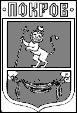 ПОСТАНОВЛЕНИЕГлавы Администрации города ПокровПетушинского района Владимирской области28.04.2022										№ 235О внесении изменений в постановление Администрации города Покров от 02.12.2013 № 475В целях реализации пункта 8 Указа Президента Российской Федерации от 08.07.2013 № 613 «Вопросы противодействия коррупции», руководствуясь Указом Губернатора Владимирской области от 08.08.2013 № 39 «Об утверждении порядка размещения сведений о доходах, расходах, об имуществе и обязательствах имущественного характера лиц, замещающих государственные должности Владимирской области, должности государственной гражданской службы Владимирской области, и членов их семей на официальных сайтах органов государственной власти Владимирской области и предоставления этих сведений общероссийским средствам массовой информации для опубликования», П О С Т А Н О В Л Я Ю:1. Внести в постановление Администрации города Покров от 02.12.2013 № 475 «Об утверждении порядка размещения сведений о доходах, расходах, об имуществе и обязательствах имущественного характера лиц замещающих муниципальные должности МО «Город Покров», должности муниципальной службы Администрации города Покров, и членов их семей на официальном сайте города Покров и предоставления этих сведений общероссийским средствам массовой информации для опубликования» следующие изменения и дополнения:Подпункт г) пункта 2 порядка изложить в следующей редакции«г) сведения об источниках получения средств, за счет которых совершены сделки (совершена сделка) по приобретению земельного участка, другого объекта недвижимого имущества, транспортного средства, ценных бумаг (долей участия, паев в уставных (складочных) капиталах организаций), цифровых финансовых активов, цифровой валюты, если общая сумма таких сделок (сумма такой сделки) превышает общий доход лица, замещающего государственную должность, должность гражданской службы, и его супруги (супруга) за три последних года, предшествующих отчетному периоду.».Дополнить порядок пунктом 4.1. следующего содержания:«4.1. Размещение на официальном сайте Администрации города Покров сведений о доходах, расходах, об имуществе и обязательствах имущественного характера, указанных в пункте 2 настоящего порядка, представленных лицом, замещающим должность глава Администрации города Покров, обеспечивается Советом народных депутатов города Покров.».3. Контроль за исполнением настоящего постановления оставляю за собой.4. Настоящее постановление вступает в силу со дня его официального опубликования в городской общественно-политической газете «Покров смотрит в будущее» и подлежит размещению на официальном сайте города.Глава Администрации								О.В. Котров